Schooner East Cornwall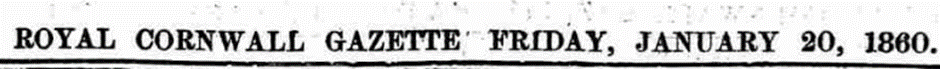 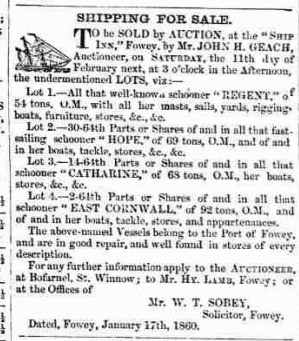 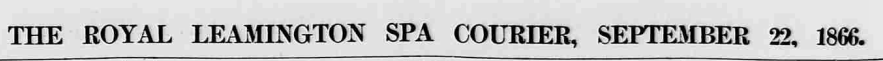 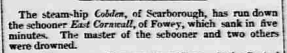 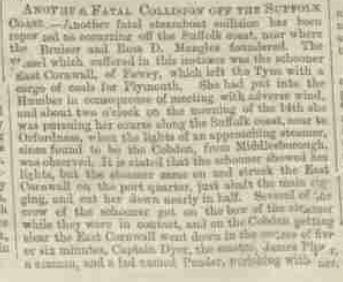 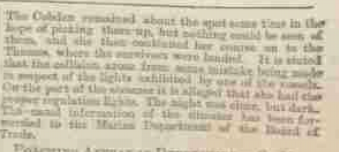 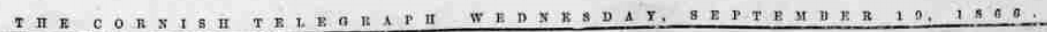 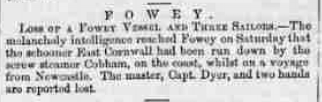 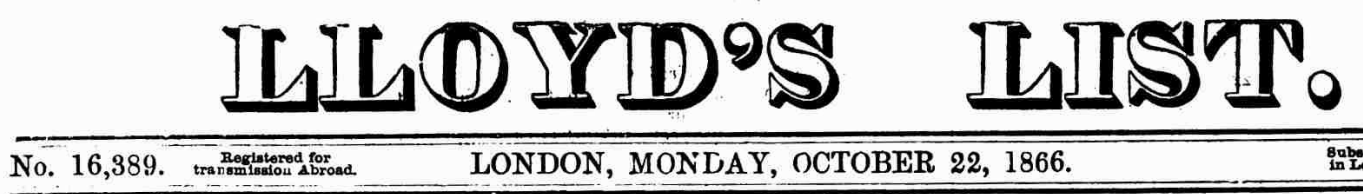 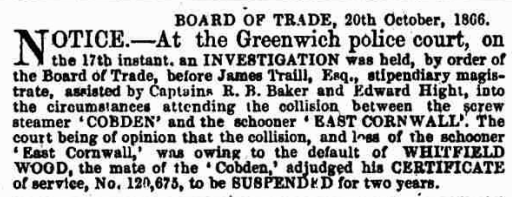 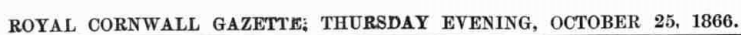 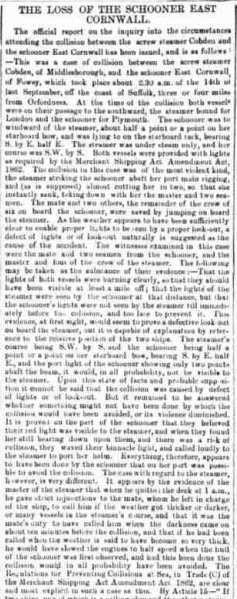 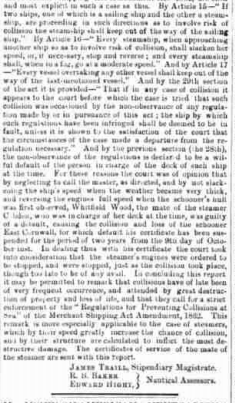 Vessel NameOfficial NumberOfficial NumberSignal lettersRig /Type Where builtWhere builtBuilderBuilderYear builtYear builtYear builtYear endYear endreg tonsreg tonsEAST CORNWALL1145111451KSQHschoonerschoonerCharlestownCharlestownWilliam Pearse BanksWilliam Pearse Banks1838183818381866186692  OWNERS/ MANAGERS/REGISTRATION DETAILS  OWNERS/ MANAGERS/REGISTRATION DETAILSNotesNotesNotesNotesNotesNotesNotesNotesNotesMASTERSMASTERSMASTERSMASTERSMASTERSMASTERSregistered 16th August 1838 1846 East Cornwall co.ltd. 1860 Smith and co.1865 John Dyer Polruanregistered 16th August 1838 1846 East Cornwall co.ltd. 1860 Smith and co.1865 John Dyer Polruan2/64th shares sold in 1849 September 1866 Run down by the steamer Cobden off Fowey. The master and two crew lost. She had left the Tyne with a cargo of coal for Plymouth at 2 a.m. on 15th September she was in collision being struck on her port quarter. cut down to the water line. The crew that were saved got on board her and were landed in the Thames. The mate of the Ciben had his certificate suspended for two years.2/64th shares sold in 1849 September 1866 Run down by the steamer Cobden off Fowey. The master and two crew lost. She had left the Tyne with a cargo of coal for Plymouth at 2 a.m. on 15th September she was in collision being struck on her port quarter. cut down to the water line. The crew that were saved got on board her and were landed in the Thames. The mate of the Ciben had his certificate suspended for two years.2/64th shares sold in 1849 September 1866 Run down by the steamer Cobden off Fowey. The master and two crew lost. She had left the Tyne with a cargo of coal for Plymouth at 2 a.m. on 15th September she was in collision being struck on her port quarter. cut down to the water line. The crew that were saved got on board her and were landed in the Thames. The mate of the Ciben had his certificate suspended for two years.2/64th shares sold in 1849 September 1866 Run down by the steamer Cobden off Fowey. The master and two crew lost. She had left the Tyne with a cargo of coal for Plymouth at 2 a.m. on 15th September she was in collision being struck on her port quarter. cut down to the water line. The crew that were saved got on board her and were landed in the Thames. The mate of the Ciben had his certificate suspended for two years.2/64th shares sold in 1849 September 1866 Run down by the steamer Cobden off Fowey. The master and two crew lost. She had left the Tyne with a cargo of coal for Plymouth at 2 a.m. on 15th September she was in collision being struck on her port quarter. cut down to the water line. The crew that were saved got on board her and were landed in the Thames. The mate of the Ciben had his certificate suspended for two years.2/64th shares sold in 1849 September 1866 Run down by the steamer Cobden off Fowey. The master and two crew lost. She had left the Tyne with a cargo of coal for Plymouth at 2 a.m. on 15th September she was in collision being struck on her port quarter. cut down to the water line. The crew that were saved got on board her and were landed in the Thames. The mate of the Ciben had his certificate suspended for two years.2/64th shares sold in 1849 September 1866 Run down by the steamer Cobden off Fowey. The master and two crew lost. She had left the Tyne with a cargo of coal for Plymouth at 2 a.m. on 15th September she was in collision being struck on her port quarter. cut down to the water line. The crew that were saved got on board her and were landed in the Thames. The mate of the Ciben had his certificate suspended for two years.2/64th shares sold in 1849 September 1866 Run down by the steamer Cobden off Fowey. The master and two crew lost. She had left the Tyne with a cargo of coal for Plymouth at 2 a.m. on 15th September she was in collision being struck on her port quarter. cut down to the water line. The crew that were saved got on board her and were landed in the Thames. The mate of the Ciben had his certificate suspended for two years.2/64th shares sold in 1849 September 1866 Run down by the steamer Cobden off Fowey. The master and two crew lost. She had left the Tyne with a cargo of coal for Plymouth at 2 a.m. on 15th September she was in collision being struck on her port quarter. cut down to the water line. The crew that were saved got on board her and were landed in the Thames. The mate of the Ciben had his certificate suspended for two years.J.Pearse 1835-42                J.Billing 1844                             M.Bone 1846               William Smith 1849-58                             J.Dyer 1859-1866J.Pearse 1835-42                J.Billing 1844                             M.Bone 1846               William Smith 1849-58                             J.Dyer 1859-1866J.Pearse 1835-42                J.Billing 1844                             M.Bone 1846               William Smith 1849-58                             J.Dyer 1859-1866J.Pearse 1835-42                J.Billing 1844                             M.Bone 1846               William Smith 1849-58                             J.Dyer 1859-1866J.Pearse 1835-42                J.Billing 1844                             M.Bone 1846               William Smith 1849-58                             J.Dyer 1859-1866J.Pearse 1835-42                J.Billing 1844                             M.Bone 1846               William Smith 1849-58                             J.Dyer 1859-1866